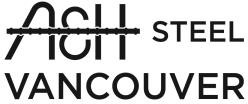 Key Accountabilities/Responsibilities:Assist rebar benderman and shear operators.Support Equipment Operators to produce rebar pieces that are accurate to the Bar Lists provided.Clear sheared materials from storage racks, supply stock length rebar for cutting operations, receive and position steel bundles on stock shear racks.Help load trailers with completed reinforcing steel materials.Scan stock and outbound reinforcing steel.Ensure all employees and visitors adhere to safe work procedures for the equipment being operated.Help with shop housekeeping in order to perform work safely and efficiently.Help ensure work is completed as scheduled.Required Knowledge/Skills/Abilities:Experience working with rebar is considered an asset.Position will require exposure to heat, cold, wet and/or humid conditions, vibration and industrial manufacturing noise.Forklift and gantry crane experience is considered an asset.Ability to lift to 50 pounds, and to stand 8 - 10 hours.Must be available to work full-time (Monday – Friday)Compensation and BenefitsA&H Steel Vancouver provides competitive wages starting at $23/hour, depending on experience and the role you are being selected for. Eligible employees are also provided with extended medical and dental benefits, Long-Term Disability, 3 paid Flex days off in addition to annual vacation allotment, and RRSP matching.Raising the Bar. It is an attitude each member of the A&H team brings to every project. We are raising the bar for the construction industry, focusing on integrity, responsibility, authenticity, and making a difference (with your help, of course). We welcome and reward those who share this mindset. If you are a self-motivated individual and believe you have something to contribute to our dynamic team, we invite you to apply today.If this sounds like the job for you, please apply today by emailing your resume to christineg@ahsteel.comShop LabourerA&H Steel Vancouver is a new and fast-moving company in the Maple Ridge Area. A&H Steel has been an Edmonton-based, family owned rebar business since 1970, and we have recently expanded into Vancouver. We pride ourselves through our contributions to the success of our customers while having a company-wide commitment to be at the forefront of innovative practices and procedures, and by providing efficient and reliable service as a reinforcing steel provider.POSITION SUMMARY:The Shop Labourer will perform a variety of material handling duties to assist with production andshipping/receiving requirements. Completing these duties with a focus on safety and quality are critical in this position.